11/22/2023 v1NO EMS AGENCY:UNAFFILIATED OR INACTIVE RENEWAL?Individuals who do not have an EMS agency to affiliate with need to follow the steps outlined below.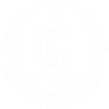 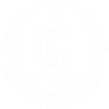 There are different instructions for those with and without National Registry (NREMT) certification.Please read it carefully.UNAFFILIATED MA CERTIFIED ONLYELIGIBILITY:MASSACHUSETTS ONLY CERTIFICATION— Any person who is certified as a Massachusetts EMT (at any level), does not hold National Registry certification and is not currently associated with an ambulance service, EFR service or first responder agency is considered unaffiliated. Please note that many agencies, such as Ski Patrol, Police, or Search & Rescue may qualify for their own agency status. These organizations should consider setting up an agency. Discuss this option with the appropriate supervisor or training officer if you are associated with such an agency before selecting unaffiliated. DO NOT AFFILIATE OR SUBMIT AS “INACTIVE” IF YOU DO NOT HAVE NATIONAL REGISTRY CERTIFICATION. Ifyou do not hold NREMT certification and recertify as Inactive, you significantly increase the chance of an Audit.Living in MA without NREMT certification: To affiliate with a regional EMS council, find the region you need in the agency drop down menu as: “Unaffiliated – Region [1 through 5]”. You will select the region based on your residential address. See below for a list of EMS regions and how to find which one you reside in. DO NOT SUBMIT AS “INACTIVE.”Living outside of MA without NREMT certification: To affiliate with the MA OEMS office (out of state), find the MA OEMS in the agency dropdown menu as: “MA Unaffiliated – Out of State.” You will select the MA OEMS State office only if you live out of state and do not have NREM T certification. DO NOT SUBMIT AS “INACTIVE.”DOCUMENTATION: You will need to retain and submit proof of any courses you have taken. We require you upload course completiondocumentation electronically to NREMT.org. Documentation of completion requires at least one of the following for each course:Copies of Course Completion CertificatesCopies of OEMS Course RostersCopies of Special Continuing Education RecordContact the EMS Region in which you reside for specific instructions on how to submit proof of approved course completion. In general,documentation is preferred to be submitted electronically. EMTs must retain course completion documentation for 5 years.STATE APPLICATION AND FEE (STEP B): After your education is approved on NREMT.org, do not forget to COMPLETE STEP B on the eLicensingwebsite at https://madph.mylicense.com/eGovREGIONAL EMS COUNCILS:Region 1 – Western Massachusetts: http://www.wmems.org/ - wmems@wmems.orgRegion 2 – Central Massachusetts: http://www.cmemsc.org/ - coned@cmemsc.orgRegion 3 – Northeastern Massachusetts: http://www.neems.org/ - kdevlin@neems.orgRegion 4 – Metro Boston: http://www.mbemsc.org/ - RecertRegionIV@mbemsc.orgRegion 5 – Southeastern Massachusetts: http://www.semaems.com/ - ems@semaems.comMA OEMS— Out of State: https://www.mass.gov/orgs/office-of-emergency-medical-services— oems.recert@mass.govWhat region are you in?https://www.mass.gov/service-details/ems-regions-in-massachusettsUNAFFILIATED NREMT (INACTIVE)Living in MA with Massachusetts & NREMT certification: Any person who is certified as a Massachusetts EMT (at any level), does holdNational Registry certification and is not currently associated with an ambulance service, EFR service or first responder agency is considered Inactive. Please note that many agencies, such as Ski Patrol, Police, or Search & Rescue may qualify for their own agency status. These organizations should consider setting up an agency. Discuss this option with the appropriate supervisor or training officer i f you are associated with such an agency. You will renew as “INACTIVE.” Please contact the National Registry for additional information regarding Inactive recertification.Out of State Massachusetts & NREMT Certification: You will need to recertify your NREMT certification based on the NREMT standards for the state in which you reside. Once you recertify your NREMT you will be eligible to complete STEP B, the Massachusetts state application. You are not eligible to affiliate with the “MA Unaffiliated—Out of State” or other unaffiliated agency. Please visit NREMT.org for information regarding Inactive recertification. You may also contact them at support@nremt.org.STATE APPLICATION AND FEE (STEP B): After your education is approved on NREMT.org, do not forget to COMPLETE STEP B on theeLicensing website at https://madph.mylicense.com/eGov